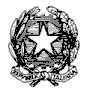 ISTITUTO COMPRENSIVO SAMUGHEOScuola dell’Infanzia, Primaria, Secondaria I gradoSCHEDA DI PROGETTO   a.s. 2018-2019SEZIONE IDENTIFICATIVA DEL PROGETTO  N. B: compilare tutti i campi dello schema.    							                      Il Docente responsabileSAMUGHEO, …………………                                                 …………………………..											  Allegato 1SEZIONE  FINANZIARIA( NOTA:  compilare la sezione che interessa)PROGETTO: (titolo) ……………………………………………………………………………….DOCENTE REFERENTE: ………………………………   FIRMA …………………………….                                                                                                                              Allegato 2CALENDARIO DELLE ATTIVITA’  (da consegnare in segreteria)A fini organizzativi si ricorda che tutte le date e le ore programmate devono essere comunicate in  segreteria almeno 5 giorni prima dell’inizio dell’attività  per essere pubblicizzate all’interno dell’Istituto.E’ necessario completare puntualmente e in ogni sua parte il registro presenze e attività svolte e consegnare tutto il materiale  in segreteria una volta terminato il progetto.PROGETTO: (titolo) ………………………………………………………………………………..SEDE: ……………………………………………………………………………………………….DOCENTE REFERENTE : ………………………………………………………………………..     DATA INIZIALE PRESUNTA …………………….………….………….…………………………     DATA   FINALE PRESUNTA  ….……………………………………….…….…………………..CLASSE/I - STUDENTI COINVOLTI (elenco nominativo) TOTALE  ORE DOCENZA  N° ……..TOTALE ORE FUNZIONALI  ALL'INSEGNAMENTO  N° …..GIORNO/I (della settimana)  ……………………………………………..............……………….Elencare tutti i giorni in cui si svolgerà l’attività con orario di inizio e fineNOTE (segnalare eventuale utilizzo di strumenti o aule attrezzate) …………………………………………………………………………………………………………………………………………………………………………………………………………………………………………………………………………………………………………………………………………………………………………………………………………………………………………Data …………………..						Il Docente referente								      ……………………………P.S.:    Per una facile interpretazione e gestione didattico - amministrativo, si richiede di compilare in ogni sua parte quanto richiesto.SCHEDA DI PROGETTO   VIAGGI  DI ISTRUZIONE / VISITE GUIDATEa.s. 2018-2019SEZIONE IDENTIFICATIVA DEL PROGETTO  N. B: compilare tutti i campi dello schema. Entro 10 giorni dall'effettuazione della visita guidata o del viaggio, deve essere presentata  la   relazione per la valutazione complessiva dell'attività. Il Docente responsabileSamugheo, …………………                                                            …………………………..Via B. Sassari, 55   09086  SAMUGHEO – Tel. 0783/64076 – Fax 0783/631100 - E-mail: oric803004@istruzione.it - C.F. 80030280954Progetto: (barrare )In orario extracurricolareIn flessibilitàIn orario a completamentoTitolo del progetto: Responsabile: (un solo docente)Equipe di progetto: (se partecipano più docenti allo stesso progetto)Destinatari: (classe/i  o numero  alunni) Rilevazione dei bisogni: Finalità: (scopo per il quale si propone il progetto)Obiettivi  e/o competenze: (risultati attesi), MONITORABILI al termine dell’attività :1)2)3)Discipline coinvolte:Descrizione attività:  (metodologia, strategie operative: lezioni frontali, lavori di gruppo, interventi di esperti esterni, conferenze, ..)Programmazione e sviluppo del progetto, calendarizzazione (monte ore totale – articolazione e/o fasi operative -  periodo – giorno/i della settimana…)Verifica: (modalità, tempi)RISORSEProfessionali: Docenti interni: (nome/i dei docenti)Ore di docenza n° ….     Prof .………………………………………………………..Ore di docenza n° ….     Prof …………………………………………………………Ore funzionali all'ins.  n° ….   Prof. …………………………………………………              Ore funzionali all'ins. n ….     Prof. …………………………………………………..Esperti esterni: (indicare se a pagamento o a titolo gratuito)Ore di docenza n° ….     Prof .……………………………………………………….      Ore di docenza n° ….     Prof ……………………………………………………….  Collaborazioni con enti/società, altro (specificare ed indicare se a pagamento o a titolo gratuito))      ………………………………………………. ………………………………………..                                 Materiali occorrenti:StrumentiSpaziMateriale di facile consumo      Materiale da acquistare: come da scheda finanziaria ( Allegato 1)     Finanziarie:  (a cura della segreteria)Fondo d’Istituto ………………………………..            € …………   Spese di personale                                              L. 440 …………………………………………..            € …………   Spese …………….Altri fondi (contributi volontari, sponsor, …) ..            € ………..    Spese …………….PERSONALE    INTERNO/ESTERNOPERSONALE    INTERNO/ESTERNOPERSONALE    INTERNO/ESTERNOPERSONALE    INTERNO/ESTERNOPERSONALE    INTERNO/ESTERNOEUROALL'ORAEUROALL'ORAN° ORETOTALEATTIVITA' AGGIUNTIVE DI INSEGNAMENTOATTIVITA' FUNZIONALI ALL'INSEGNAMENTOMATERIALIMATERIALIMATERIALIMATERIALIMATERIALIMATERIALE DI FACILE CONSUMO (ELENCARE E  DESCRIVERE)MATERIALE DI FACILE CONSUMO (ELENCARE E  DESCRIVERE)QUANTITA'QUANTITA'1)16)2)17)3)18)4)19)5)20)6)21)7)22)8)23)9)24)10)25)11)26)12)27)13)28)14)29)15)30)DataOrarioProgetto: (barrare ) Viaggio di istruzione Visita guidata Destinazione:      Responsabile: (un solo docente)Destinatari: (classe/i  - numero  alunni partecipanti) Finalità: (scopo per il quale si propone il progetto)Obiettivi  e/o competenze: (risultati attesi), MONITORABILI al termine dell’attività :1)2)3)Contenuti /attività culturali proposti:     Modalità di realizzazione: data presunta di partenza ………………………………………………………………….data presunta di rientro……………………………………………………………………..durata complessiva…………………………………………………………………………mezzi di trasporto utilizzati………………………………………………………………..itinerario……………………………………………………………………………………luoghi di pernottamento……………………………………………………………………    Modalità di valutazione degli esiti formativi:        RISORSEProfessionali:      Docenti accompagnatori: (indicare i nomi più un docente supplente)     Finanziarie:  (a cura della segreteria) L.R. 31/84Altri fondiContributo delle famiglie